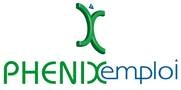 Dans le cadre du développement de son activité, Phénix Emploi recrute pour son agence de Lyon un Commercial / Chargé d’affaires H/F.Poste et missionsVous devez prospecter des entreprises pour créer/développer votre portefeuille client. Vous devez négocier avec le client les modalités du contrat. Vous devez effectuer un suivi régulier auprès de vos clients et prospects. Vous êtes également en charge de répondre aux demandes des clients, vous devez recruter et fidéliser vos intérimaires.Vous êtes amené(e) à vous déplacer régulièrement sur le secteur. Vous faites le lien entre les clients et l'agence.Profil Vous possédez un Bac +2 minimum, vous avez une expérience en BTP et/ou en industrie.Vous êtes à l'aise à l'oral et dans vos relations clients. Vous avez le sens des négociations commerciales et des propositions tarifaires.Vous êtes à l'écoute, aimez travailler en équipe, aimez le contact client et êtes rigoureux(se).Une expérience au sein d'une entreprise de travail temporaire ou en recrutement serait un plus.Le poste est à pourvoir rapidement.SalaireSelon profil.Vous pouvez contacter l’agence Phenix Emploi, et envoyer CV et lettre de motivation par mail à l’adresse ci-dessous.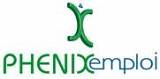 Pauline GELINCommerciale03.85.80.84.84 // 06.13.14.33.87pglecreusot@phenixemploi.fr